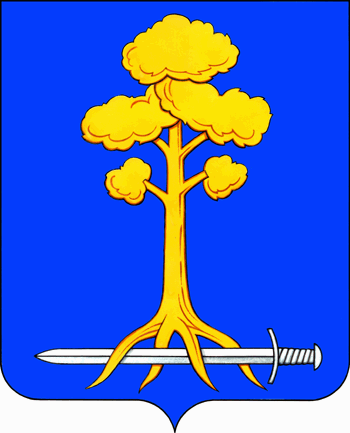 МУНИЦИПАЛЬНОЕ ОБРАЗОВАНИЕСЕРТОЛОВОВСЕВОЛОЖСКОГО МУНИЦИПАЛЬНОГО РАЙОНАЛЕНИНГРАДСКОЙ ОБЛАСТИАДМИНИСТРАЦИЯП О С Т А Н О В Л Е Н И Е23 октября 2019 г.                                                                                                    № 904г. СертоловоОб утверждении муниципальнойпрограммы МО Сертолово «Молодое поколение МО Сертолово» на 2020-2024 г.г.             В соответствии с Федеральным законом от 06.10. 2003 г.  № 131-ФЗ  «Об общих принципах организации местного самоуправления в Российской Федерации», распоряжением Правительства РФ от 29.11.2014 г. 2403-р «Об утверждении Основ государственной молодежной политики Российской Федерации на период до 2025 года», областным законом Ленинградской области от 13.12.2011 г. № 105-оз «О государственной молодежной политике в Ленинградской области», Уставом МО Сертолово, Положением об администрации МО Сертолово, Решением совета депутатов МО Сертолово от 22.02.2011 г. № 1 «Об утверждении Положения «Об организации и осуществлении мероприятий по работе с детьми и молодежью на территории муниципального образования Сертолово Всеволожского муниципального района Ленинградской области», постановлением администрации МО Сертолово от 22.10.2013 г. № 425 «Об утверждении Порядка разработки, формирования и реализации муниципальных программ в муниципальном образовании Сертолово Всеволожского муниципального района Ленинградской области», распоряжением администрации МО Сертолово от 25.06.2019 г. №83 «О разработке муниципальной программы МО Сертолово «Молодое поколение МО Сертолово» на 2020 -2024 г.г. и на основании протокола заседания комиссии по рассмотрению и реализации муниципальных программ МО Сертолово от 14.10.2019 г. №9, в целях формирования условий для поддержки, самореализации и гражданского становления молодых жителей МО Сертолово, администрация МО СертоловоПОСТАНОВЛЯЕТ:      1. Утвердить муниципальную программу МО Сертолово «Молодое поколение МО Сертолово» на 2020-2024 г.г.  (далее - Программа).       2. Настоящее постановление вступает в силу после официального опубликования (обнародования) на официальном сайте администрации МО Сертолово в информационно-телекоммуникационной сети Интернет».      3. Контроль за исполнением настоящего постановления возложить на начальника отдела местного самоуправления Миллер Е.Г.Глава администрации 						        Ю.А. Ходько